Skleněná rychlovarná konvice s regulací teploty 1,7 l Concept RK4130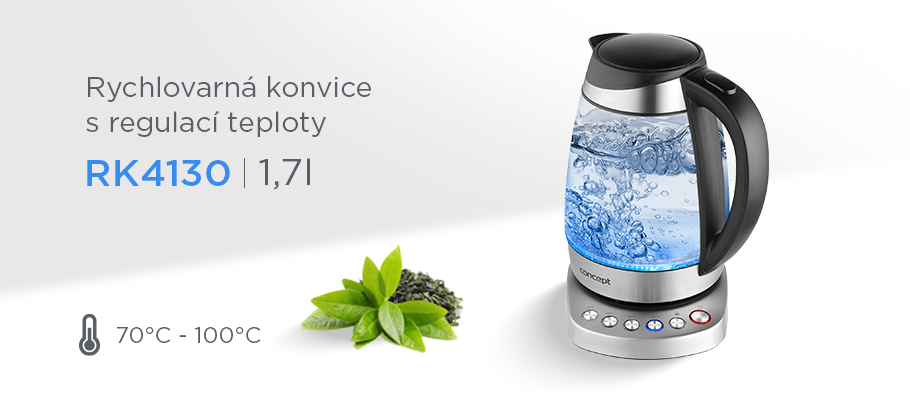 Regulace teplotyBorosilikátové skloKvalitní zpracování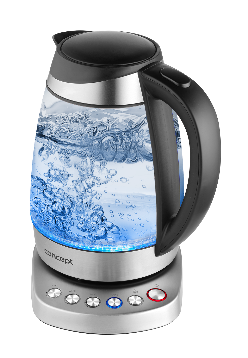 Rozzáří vaši kuchyňHledáte konvici, která rozzáří vaši kuchyň? RK4130 je skvělou volbou. Příjemné modré podsvícení během provozu ji přidávají na atraktivitě a řada moderních funkcí včetně regulace teploty a kvalitní zpracování jí vnášejí punc dokonalosti.Regulace teploty 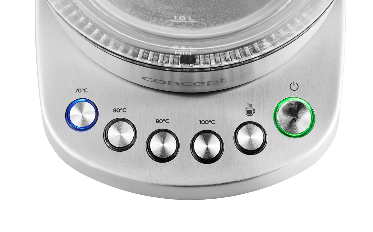 Díky regulaci teploty připravíte vodu přesně na míru vašeho oblíbeného nápoje. Stačí jen nastavit tu správnou teplotu v rozmezí od 70 do 100 °C. Praktická je také funkce Keep Warm, která dokáže udržet teplotu vody a ocení ji především milovníci čaje při jeho louhování.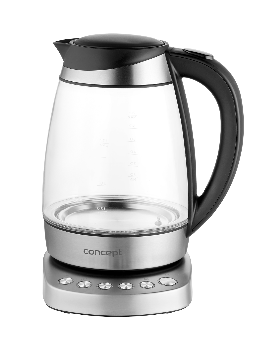 Borosilikátové skloRychlovarná konvice Concept RK4130 je vyrobena z kvalitního, tvrzeného a zdravotně nezávadného borosilikátového skla, které je odolné vůči vysokým teplotám a proti skvrnám. Výhodou je delší životnost a snadná údržba konvice. 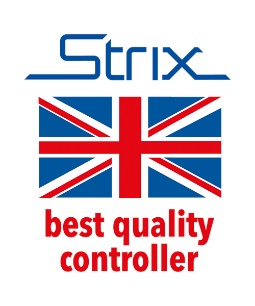 Značkový konektor STRIXKonvice RK4130 je osazena konektorem britské značky STRIX, který je zárukou vysoké kvality a díky kvalitě použitých materiálů prodlužuje životnost spotřebiče.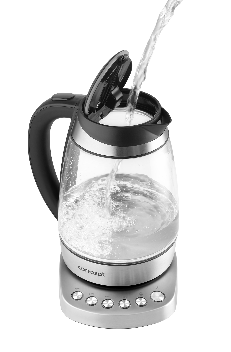 Jednoduchá obsluha a údržbaKonvice je opatřena širokým hrdlem pro snadné nalévání vody do šálků. Jednoduše ji otevřete stiskem jednoho tlačítka. Díky skrytým topným tělesům a jemnému vyjímatelnému filtru proti vodnímu kameni se vám bude konvice jednoduše udržovat. 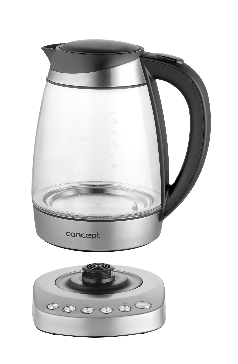 Bezpečnost na prvním místěKonvice je opatřena dvojnásobným bezpečnostním systémem. Automaticky se vypne po dosažení bodu varu a je vybavena ochranou proti přehřátí při zapnutí bez vody. Technické parametry:Objem: 1,7 l (příprava až 7 šálků)Volba teplot: 70, 80, 90 a 100  ̊CFunkce udržení teploty Keep WarmLED podsvíceníZvuková signalizace při dosažení požadované teplotyKvalitní značkový konektor STRIXMateriál: borosilikátové sklo/nerezPřehledný vodoznakTlačítko pro otevírání víkaSvětelná kontrolka provozuVyjímatelný filtr proti usazeninámDvojnásobná bezpečnostní pojistka (vypne po dosažení bodu varu, ochrana proti zapnutí bez vody)Příkon: 2200 W